Ո Ր Ո Շ ՈՒ Մ19 մարտի  2020 թվականի   N 548 -Ա ՀԱՄԱՅՆՔԻ ԿԱՊԱՆ ՔԱՂԱՔԻ ԲԱՂԱԲՈՒՐՋ ԹԱՂԱՄԱՍԻ «ԾՂԵՐ» ԱՅԳԵԳՈՐԾԱԿԱՆ ԸՆԿԵՐՈՒԹՅԱՆ ՏԱՐԱԾՔՈՒՄ ՅՈՒՐԻ ՊԵՏՐՈՍՅԱՆԻՆ ՊԱՏԿԱՆՈՂ 0,06 ՀԱ ՀՈՂԱՄԱՍԻՆ ՀԱՍՑԵ ՏՐԱՄԱԴՐԵԼՈՒ ՄԱՍԻՆՂեկավարվելով «Տեղական ինքնակառավարման մասին» Հայաստանի Հանրապետության օրենքի 35-րդ հոդվածի 1-ին մասի 22) կետով, Հայաստանի Հանրապետության կառավարության 2005 թվականի դեկտեմբերի 29-ի «Հայաստանի Հանրապետության քաղաքային և գյուղական բնակավայրերում ներբնակավայրային աշխարհագրական օբյեկտների անվանակոչման, անվանափոխման, անշարժ գույքի` ըստ դրա գտնվելու և (կամ) տեղակայման վայրի համարակալման, հասցեավորման ու հասցեների պետական գրանցման կարգը հաստատելու և հասցեների գրանցման լիազոր մարմին սահմանելու մասին» թիվ 2387-Ն որոշումով, հաշվի առնելով Յուրի Պետրոսյանի դիմումը. ո ր ո շ ու մ ե մՀամայնքի Կապան քաղաքի Բաղաբուրջ թաղամասի «Ծղեր» այգեգործական ընկերության տարածքում Յուրի Պետրոսյանին պատկանող 0,06 հա հողամասին տրամադրել հասցե. Սյունիքի մարզ, Կապան համայնք, ք. Կապան, Բաղաբուրջ թաղամաս, «Ծղեր» այգեգործական ընկերություն, թիվ 27:ՀԱՄԱՅՆՔԻ ՂԵԿԱՎԱՐ                          ԳԵՎՈՐԳ ՓԱՐՍՅԱՆ  2020թ. մարտի 19
        ք. Կապան
ՀԱՅԱՍՏԱՆԻ ՀԱՆՐԱՊԵՏՈՒԹՅԱՆ ԿԱՊԱՆ ՀԱՄԱՅՆՔԻ ՂԵԿԱՎԱՐ
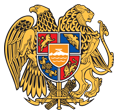 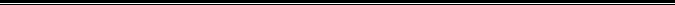 Հայաստանի Հանրապետության Սյունիքի մարզի Կապան համայնք 
ՀՀ, Սյունիքի մարզ, ք. Կապան, +374-285-42036, 060521818, kapan.syuniq@mta.gov.am